_____  1.  Check service information regarding the 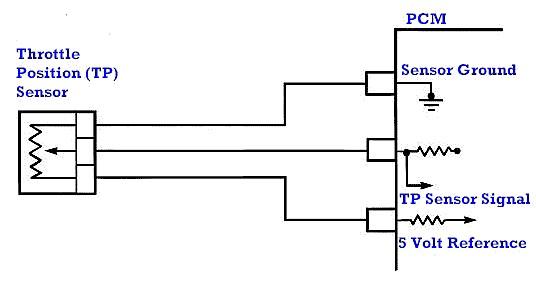      location of the throttle position sensor     used on the vehicle being tested.	Location (describe):  _____________________________	_____  2.  Check service information for the wire colors used and their purposeWire 1 (color and purpose): 	_________________________           Wire 2 (color and purpose): 	_________________________	Wire 3 (color and purpose): 	_________________________	_____  3.  Measure the reference voltage (should be close to 5 volts) = ________.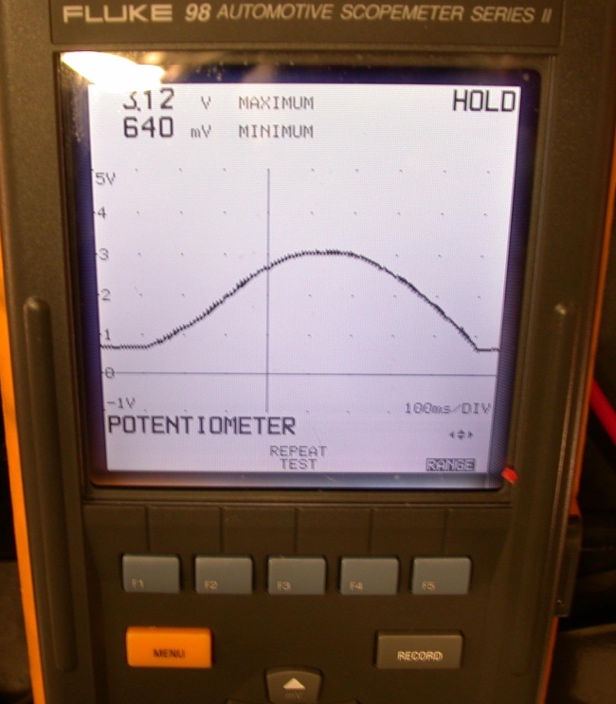 _____  4.  Measure the sensor signal voltage at idle ____________,		specification = ___________________._____  5.  Measure the TP sensor at wide-open throttle (W.O.T.) = ___________________ volts	           (should be about 4.5 volts)._____  6.  Following the test equipment manufacturer’s instructions, show the instructor the waveform.						Instructor OK ____________  7.  Based on the comparison between the captured waveform and the specified waveform,                  what action is needed? _________________________________________________________________________________________________________________________